«Зотинская средняя общеобразовательная школа» - филиалМУНИЦИПАЛЬНОЕ БЮДЖЕТНОЕ ОБЩЕОБРАЗОВАТЕЛЬНОЕ УЧРЕЖДЕНИЕ «Петуховская средняя общеобразовательная школа»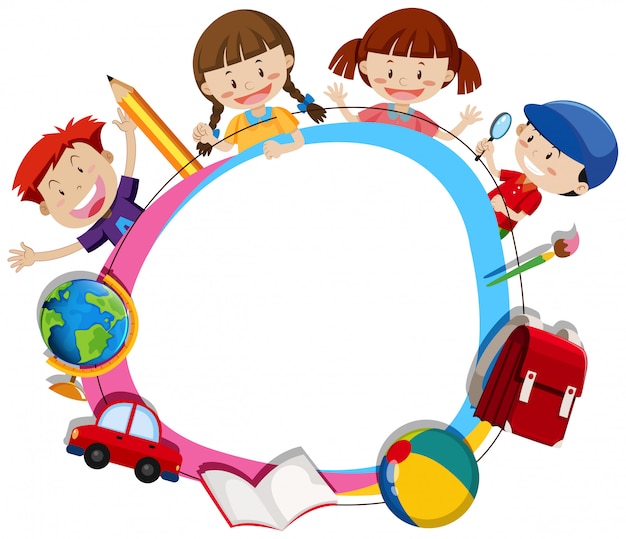                                           союз мальчишек и девчонок                                        Программа воспитания лагеря                                   с дневным пребыванием                                                    детей                                                      для детей 6,5-14 лет                                                  срок реализации 15 дней      Автор-составитель: учитель I категории     Трушкина Светлана Анатольевна2023 годСОДЕРЖАНИЕПояснительная запискаЛагерь – это место, где дети проводят часть летних каникул. Дети здесь живут и учатся вместе работать и общаться. Лагерь также учит быть сильным и ответственным. Это отличное место, чтобы и летом оставаться занятым.Рабочая программа воспитания является составной частью содержательного раздела основной образовательной программы.   Программа разработана с учётом Федерального закона от 29 декабря 2012 г. N 273-ФЗ "Об образовании в Российской Федерации", Стратегии развития воспитания в Российской Федерации на период до 2025 года (распоряжение Правительства Российской Федерации от 29 мая 2015 г. N 996-р) и Плана мероприятий по её реализации в 2021-2025 гг. (распоряжение Правительства Российской Федерации от 12 ноября 2020 г. N 2945-р), Стратегии национальной безопасности Российской Федерации (Указ Президента Российской Федерации от 2 июля 2021 г. N 400), федеральных государственных образовательных стандартов (далее - ФГОС) начального общего образования (приказ Минпросвещения России от 31 мая 2021 г. N 286), основного общего образования (приказ Минпросвещения России от 31 мая 2021 г. N 287), среднего общего образования (приказ Минобрнауки России от 17 мая 2012 г. N 413), а также в соответствии с Региональными нормативно - правовыми актами в сфере образования:Приказ Департамента Образования и науки Курганской области от 29.06. 2020г. № 619а «Об утверждении Региональной модели воспитания»;Приказ Департамента Образования и науки Курганской области от 14.08. 2020г. № 791 «Об утверждении комплекса мер по реализации региональной модели воспитания»;Региональный инновационный проект «Наставничество как эффективный инструмент профессионального воспитания обучающихся профессиональных образовательных организаций».  Приказ Департамента от 26. 09. 2020г.             № 609;Приказ Департамента Образования и науки Курганской области от 30.12.2020г. №1193 «О присвоении статуса региональной инновационной площадки».Распоряжение Правительства Курганской области от 8.09.2022 г. № 206 «О дополнительных мерах, направленных на патриотическое воспитание обучающихся в Курганской области»Региональный стандарт (организационно-методические мероприятия)гражданского и патриотического воспитания детей и молодежив образовательных организациях, находящихся на территории Курганской области.Разработанная рабочая программа воспитания призвана обеспечить достижение учащимися МБОУ «Петуховская средняя общеобразовательная школа» личностных результатов, указанных во ФГОС: формирование у обучающихся основ российской идентичности; готовность обучающихся к саморазвитию; развитие мотивации к познанию и обучению;  ценностные установки и социально значимые качества личности; активное участие в социально значимой деятельности. Данная программа воспитания показывает систему работы с детьми в школе и реализует все направления воспитательной работы региональной модели воспитания.  Механизмом управления РПВ может являться мониторинг целевых индикаторов эффективности реализации модулей программы, которые входят в описание каждого модуля.Раздел I. Ценностно - целевые основы воспитания.Нормативные ценностно-целевые основы воспитания детей в детском лагере определяются содержанием российских гражданских (базовых, общенациональных) норм и ценностей, основные из которых закреплены в Конституции Российской Федерации. С учетом мировоззренческого, этнического, религиозного многообразия российского общества ценностно-целевые основы воспитания детей включают духовно-нравственные ценности культуры народов России, традиционных религий народов России в качестве вариативного компонента содержания воспитания, реализуемого на добровольной основе, в соответствии с мировоззренческими и культурными особенностями 
и потребностями родителей (законных представителей) несовершеннолетних детей. Воспитательная деятельность в детском лагере реализуется в соответствии с приоритетами государственной политики в сфере воспитания, зафиксированными в Стратегии развития воспитания в Российской Федерации на период до 2025 года. Приоритетной задачей Российской Федерации в сфере воспитания детей является развитие высоконравственной личности, разделяющей российские традиционные духовные ценности, обладающей актуальными знаниями и умениями, способной реализовать свой потенциал в условиях современного общества, готовой к мирному созиданию и защите Родины.1.1. Цель и задачи воспитания обучающихся.            Современный национальный воспитательный идеал — это высоконравственный, творческий, компетентный гражданин России, принимающий судьбу Отечества как свою личную, осознающий ответственность за настоящее и будущее своей страны, укоренённый в духовных и культурных традициях многонационального народа Российской Федерации. В соответствии с этим идеалом и нормативными правовыми актами Российской Федерации в сфере образования цель воспитания обучающихся в общеобразовательной организации: развитие личности, создание условий для самоопределения и социализации на основе социокультурных, духовно-нравственных ценностей и принятых в российском обществе правил и норм поведения в интересах человека, семьи, общества и государства, формирование у обучающихся чувства патриотизма, гражданственности, уважения к памяти защитников Отечества и подвигам Героев Отечества, закону и правопорядку, человеку труда и старшему поколению, взаимного уважения, бережного отношения к культурному наследию и традициям многонационального народа Российской Федерации, природе и окружающей среде. (Федеральный закон от 29 декабря 2012 г. № 273-ФЗ «Об образовании в Российской Федерации, ст. 2, п. 2).Задачи:    Задачи воспитания определены с учетом интеллектуально-когнитивной, эмоционально-оценочной, деятельностно-практической составляющих развития личности;Усвоение ими знаний, норм, духовно-нравственных ценностей, традиций, которые выработало российское общество (социально значимых знаний);Формирование и развитие позитивных личностных отношений к этим нормам, ценностям, традициям (их освоение, принятие);Приобретение соответствующего этим нормам, ценностям, традициям социокультурного опыта поведения, общения, межличностных и социальных отношений, применения полученных знаний и сформированных отношений на практике (опыта нравственных поступков, социально значимых дел).1.2.Методологические основы и принципы воспитательной деятельности. 	Методической базой для проектирования воспитательной работы в лагере являются достижения отечественной лагерной педагогики и методики воспитания. Разработан комплексный подход к организации работы с детьми в лагере на основе разнообразия видов и форм деятельности. Программа летнего лагеря с дневным пребыванием детей «СМиД» опирается на следующие принципы: Принцип гуманизации отношений уважительные демократические отношения между взрослыми и детьми; ˗ уважение и терпимость к мнению детей; самоуправление в сфере досуга;создание ситуаций успеха; приобретение опыта организации коллективных дел и самореализация в ней;защита каждого члена коллектива от негативного проявления и вредных привычек; создание ситуаций, требующих принятия коллективного решения; формирование чувства ответственности за принятое решение, за свои поступки и действия. Принцип соответствия типа сотрудничества психологическим возрастным особенностям учащихся и типу ведущей деятельности. Результатом деятельности воспитательного характера в летнем пришкольном оздоровительном лагере «СМиД» является сотрудничество ребенка и взрослого, которое позволяет воспитаннику лагеря почувствовать себя творческой личностью. Принцип дифференциации воспитания. Дифференциация в рамках летнего оздоровительного лагеря предполагает:отбор содержания, форм и методов воспитания в соотношении с индивидуально-психологическими особенностями детей; создание возможности переключения с одного вида деятельности на другой в рамках смены (дня);взаимосвязь всех мероприятий в рамках тематики дня; активное участие детей во всех видах деятельности. Принцип комплексности оздоровления и воспитания ребёнка Данный принцип может быть реализован при следующих условиях:необходимо чёткое распределение времени на организацию оздоровительной и воспитательной работы; оценка эффективности пребывания детей на площадке должна быть комплексной, учитывающей все группы поставленных задач. Принцип гармонизации сущностных сил ребёнка, его интеллектуальной, физической, эмоционально-волевой сфер с учётом его индивидуальных и возрастных особенностей. Этот принцип может быть реализован при следующих условиях:  вариантности выбора способа реализации в различных видах деятельности; сочетание форм работы, учитывающих возрастные особенности детей; постоянной коррекции воздействий на каждого ребёнка с учётом изменений, происходящих в его организме и психике. Принцип интегративно-гуманитарного подхода Этот принцип определяет пять «граней»: грань личностного восприятия («это затрагивает или может затрагивать лично меня»);грань сопричастности («этого достигли ребята, это им нужно – значит, это доступно и нужно мне»); грань глобального восприятия («это нужно знать всем – значит это важно и для меня; это относится к общечеловеческим ценностям»); грань ориентации на консенсус («Я признаю за другим право иметь свою точку зрения, я могу поставить себя на место других, понять их проблемы»); грань личной ответственности («я отвечаю за последствия своей деятельности для других людей и для природы»). Принцип уважения и доверия. Этот принцип может быть реализован при следующих условиях: добровольного включения ребёнка в ту или иную деятельность; доверие ребёнку в выборе средств достижения поставленной цели, в основном на вере в возможность каждого ребёнка и его собственной вере в достижении негативных последствий в процессе педагогического воздействия; в учёте интересов учащихся, их индивидуальных вкусов. Принцип открытости ˗ Участие в процессе воспитания максимального количества институтов и людей. Основные направления воспитания.Практическая реализация цели и задач воспитания осуществляется в рамках следующих направлений воспитательной работы:- гражданское воспитание, формирование российской гражданской идентичности, принадлежности к общности граждан Российской Федерации, к народу России как источнику власти в российском государстве и субъекту тысячелетней Российской государственности, знание и уважение прав, свобод и обязанностей гражданина Российской Федерации;- воспитание патриотизма, любви к своему народу и уважения к другим народам России, формирование общероссийской культурной идентичности;- духовно-нравственное развитие и воспитание обучающихся на основе духовно-нравственной культуры народов России, традиционных религий народов России, формирование традиционных российских семейных ценностей; - эстетическое воспитание: формирование эстетической культуры на основе российских традиционных духовных ценностей, приобщение к лучшим образцам отечественного и мирового искусства;- экологическое воспитание: формирование экологической культуры, ответственного, бережного отношения к природе, окружающей среде на основе российских традиционных духовных ценностей;- трудовое воспитание: воспитание уважения к труду, трудящимся, результатам труда (своего и других людей), ориентации на трудовую деятельность, получение профессии, личностное самовыражение в продуктивном, нравственно достойном труде в российском обществе, на достижение выдающихся результатов в труде, профессиональной деятельности;- физическое воспитание и воспитание культуры здорового образа жизни и безопасности: развитие физических способностей с учетом возможностей и состояния здоровья, формирование культуры здорового образа жизни, личной и общественной безопасности;- познавательное направление воспитания: стремление к познанию себя и других людей, природы и общества, к знаниям, образованию.1.4.Основные традиции и уникальность воспитательной деятельности.Основные традиции воспитания в детском лагере являются: совместная деятельность детей и взрослых, как ведущий способ организации воспитательной деятельности;создание условий, при которых для каждого ребенка предполагается роль в совместных делах (от участника до организатора, лидера того или иного дела);создание условий для приобретения детьми нового социального опыта и освоения новых социальных ролей;проведение общих мероприятий детского лагеря с учетом конструктивного межличностного взаимодействия детей, их социальной активности;включение детей в процесс организации жизнедеятельности временного детского коллектива;формирование коллективов в рамках отрядов, кружков, студий, секций и иных детских объединений, установление в них доброжелательных и товарищеских взаимоотношений;обмен опытом между детьми в формате «дети-детям»;ключевой фигурой воспитания является ребенок, главную роль в воспитательной деятельности играет педагог, реализующий по отношению к детям защитную, личностно развивающую, организационную, посредническую (в разрешении конфликтов) функции.Уникальность воспитательного процесса в детском лагере заключается в кратковременности, автономности, сборности.Кратковременность – короткий период лагерной смены, характеризующийся динамикой общения, деятельности, в процессе которой ярче высвечиваются личностные качества.Автономность – изолированность ребенка от привычного социального окружения, «нет дневника», вызова родителей – все это способствует созданию обстановки доверительности.Сборность – предполагает объединение детей с разным социальным опытом и разным уровнем знаний, не скованных «оценками» прежнего окружения, каждый ребенок имеет возможность «начать все сначала».Раздел II. Содержание, виды и формы воспитательной деятельности.Достижение цели и решение задач воспитания осуществляется в рамках всех направлений деятельности детского лагеря. Содержание, виды и формы воспитательной деятельности представлены в соответствующих модулях.Реализация конкретных форм воспитательной работы воплощается в Календарном плане воспитательной работы (Приложение), утверждаемом ежегодно на предстоящий год (сезон) с учетом направлений воспитательной работы, установленных в настоящей Программе воспитания.                                             Инвариантные модули2.1. Модуль «Будущее России»Направлен на формирование сопричастности к истории, географии Российской Федерации, ее этнокультурному, географическому разнообразию, формирование национальной идентичности.Деятельность реализуется по направлениям: Дни единых действий, которые обязательно включаются в календарный план воспитательной работы и проводятся по единым федеральным методическим рекомендациям и материалам:1 июня - День защиты детей;6 июня - день русского языка;9 июня - 350 лет со дня рождения Петра I;12 июня - День России;22 июня - День памяти и скорби;27 июня - День молодежи;8 июля - День семьи, любви и верности.Участие во всероссийских мероприятиях и акциях, посвященных значимым отечественным и международным событиям.Проведение всероссийских и региональных мероприятий.Взаимодействие с общественными организациями Российской Федерации, региона.Формирование межкультурных компетенций.2.2. Модуль «Ключевые мероприятия детского лагеря»Ключевые мероприятия – это главные традиционные мероприятия детского лагеря, в которых принимает участие большая часть детей.Реализация воспитательного потенциала ключевых мероприятий детского лагеря предусматривает:Торжественное открытие и закрытие смены (программы);Тематические дни. Проведение тематических дней и мероприятий согласно перечню основных государственных и народных праздников, памятных дат. Торжественная церемония подъема Государственного флага Российской Федерации;Тематические и спортивные праздники, творческие фестивали;Мероприятия, направленные на поддержку семейного воспитания (в рамках мероприятий, посвященных Дню посещения родителей, организация творческого отчетного концерта для родителей и др.).2.3. Модуль «Отрядная работа»Воспитатель/вожатый организует групповую и индивидуальную работу с детьми вверенного ему временного детского коллектива – отряда. Временный детский коллектив или отряд – это группа детей, объединенных в целях организации их жизнедеятельности в условиях детского лагеря.Для эффективного использования воспитательного потенциала отрядной работы необходимо учитывать особенности временного детского коллектива:- Коллектив функционирует в течение короткого промежутка времени; максимальный период не превышает 45 дней.- Автономность существования: влияние внешних факторов уменьшается, ослабляется влияние прежнего социума, например, семьи, класса, друзей. В то же время у коллектива появляется новое место жизнедеятельности.- Коллективная деятельность. Участники коллектива вовлечены в совместную деятельность.- Завершенность развития: полный цикл: от формирования до завершения функционирования.Отрядная работа строится с учетом закономерности развития временного детского  коллектива (роста межличностных отношений) и логики развития лагерной смены.Реализация воспитательного потенциала отрядной работы предусматривает:планирование и проведение отрядной деятельности;поддержку активной позиции каждого ребенка, предоставления им возможности обсуждения и принятия решений, создания благоприятной среды для общения; доверительное общение и поддержку детей в решении проблем, конфликтных ситуаций; организацию интересных и полезных для личностного развития ребенка совместных дел, позволяющих вовлекать в них детей с разными потребностями, давать им возможности для самореализации, устанавливать и укреплять доверительные отношения, стать для них значимым взрослым, задающим образцы поведения; вовлечение каждого ребенка в отрядные дела и общелагерные мероприятия в разных ролях: сценаристов, постановщиков, исполнителей, корреспондентов и редакторов, ведущих, декораторов и т.д.;формирование и сплочение отряда (временного детского коллектив) через игры, тренинги на сплочение и командообразование, огонек знакомства, визитки; сформировать дружный и сплоченный отряд поможет знание периодов развития временного детского коллектива – этапов развития межличностных отношений;предъявление единых педагогических требований (ЕПТ) по выполнению режима и распорядка дня, по самообслуживанию, дисциплине и поведению, санитарно-гигиенических требований;принятие совместно с детьми законов и правил отряда, которым они будут следовать в детском лагере, а также символов, названия, девиза, эмблемы, песни, которые подчеркнут принадлежность именно к этому конкретному коллективу; диагностику интересов, склонностей, ценностных ориентаций, выявление лидеров, аутсайдеров через наблюдение, игры, анкеты;аналитическую работу с детьми: анализ дня, анализ ситуации, мероприятия, анализ смены, результатов; поддержка детских инициатив и детского самоуправления;сбор отряда: хозяйственный сбор, организационный сбор, утренний информационный сбор отряда и др.; 2.4. Модуль «Коллективно-творческое дело (КТД)»КТД как особый тип формы воспитательной работы, как социальная деятельность детской группы, направленная на создание нового продукта (творческого продукта) разработаны и названы так И.П. Ивановым. Основу данной методики составляет коллективная творческая деятельность, предполагающая участие каждого члена коллектива во всех этапах организации деятельности от планирования до анализа.Это форма организации деятельности группы детей, направленная на взаимодействие коллектива, реализацию и развитие способностей ребенка, получение новых навыков и умений, при которой вожатые действуют как старшие помощники и наставники детей. КТД могут быть отрядными и общелагерными.Различаются следующие виды КТД по направленности деятельности: трудовые, познавательные, художественные, экологические, досуговые, спортивные. Каждый вид коллективного творческого дела обогащает личность определенным видом общественного ценного опыта.2.5. Модуль «Самоуправление»Реализация воспитательного потенциала системы детского самоуправления направлена на формирование детско-взрослой общности, основанной на партнерстве детей и взрослых по организации совместной деятельности, предполагает реализацию детской активности и направлена на развитие коммуникативной культуры детей, инициативности и ответственности, формирование навыков общения и сотрудничества, поддержку творческой самореализации детей. Самоуправление формируется с первых дней смены, то есть в организационный период.На уровне детского лагеря: самоуправление в детском лагере может складываться из деятельности временных и постоянных органов. К временным органам самоуправления относятся: деятельность дежурного отряда, работа творческих и инициативных групп, работа советов дела. Постоянно действующие органы самоуправления включают в себя: совет отряда, совет командиров отрядов, деятельность клубов, штабов. Высшим органом самоуправления является сбор (совет) лагеря, в ходе которого решаются основные вопросы жизнедеятельности лагеря, планируется работа, проходят выборы органов самоуправления, оценивается их работа.На уровне отряда: через деятельность лидеров, выбранных по инициативе и предложениям членов отряда (командиров, физоргов, культорг и др.), представляющих интересы отряда в общих делах детского лагеря, при взаимодействии с администрацией детского лагеря.При формировании структуры отрядного самоуправления эффективным может оказаться применение метода чередования творческих поручений (ЧТП). 2.6. Модуль «Здоровый образ жизни»Модуль предполагает восстановление физического и психического здоровья в благоприятных природных и социокультурных условиях, освоение способов восстановления и укрепление здоровья, формирование ценностного отношения к собственному здоровью, способов его укрепления и т.п.Основными составляющими здорового образа жизни являются: оптимальный уровень двигательной активности, рациональное питание, соблюдение режима дня, личная гигиена, соблюдение правил поведения, позволяющих избежать травм и других повреждений.Система мероприятий в детском лагере, направленных на воспитание ответственного отношения у детей к своему здоровью и здоровью окружающих, включает:физкультурно-спортивных мероприятия: зарядка, спортивные соревнования, эстафеты, спортивные часы;спортивно-оздоровительные события и мероприятия на свежем воздухепросветительские беседы, направленные на профилактику вредных привычек и привлечение интереса детей к занятиям физкультурой и спортом;встречи с известными (интересными) людьми - общественными деятелями, деятелями спорта, культуры и искусства и др.2.7. Модуль «Организация предметно-эстетической среды»Окружающая ребенка предметно-эстетическая среда детского лагеря обогащает его внутренний мир, способствует формированию у него чувства вкуса и стиля, создает атмосферу психологического комфорта, поднимает настроение, предупреждает стрессовые ситуации, способствует позитивному восприятию ребенком детского лагеря.Реализация воспитательного потенциала предметно-эстетической среды предусматривает: тематическое оформление интерьера помещений детского лагеря (вестибюля, коридоров, рекреаций, залов, лестничных пролетов и т.п.) и комнат для проживания детей;озеленение территории детского лагеря, разбивка клумб, аллей, оборудование отрядных мест, спортивных и игровых площадок, оздоровительно-рекреационных зон, позволяющих разделить территорию детского лагеря на зоны активного и тихого отдыха, создание дендроплана лагеря и использование его воспитательного потенциала; оформление отрядных уголков, позволяющее детям проявить свои фантазию и творческие способности. Отрядный уголок – форма отражения жизнедеятельности отряда, постоянно действующая, информирующая и воспитывающая одновременно, вызывающая интерес и стимулирующая активность детей. В оформлении отрядного уголка принимает участие весь отряд, вожатый является организатором и идейным вдохновителем;событийный дизайн – оформление пространства проведения событий (праздников, церемоний, творческих вечеров, выставок, КТД, отрядных дел и т.п.);оформление образовательной, досуговой и спортивной инфраструктуры;совместная с детьми разработка, создание и популяризация особой лагерной и отрядной символики (флаг, гимн, эмблема, логотип, элементы   костюма и т.п.);регулярная организация и проведение с детьми акций и проектов по благоустройству участков территории детского лагеря (например, высадка растений, закладка аллей, создание инсталляций и иного декоративного оформления отведенных для детских проектов мест);акцентирование внимания детей посредством элементов предметно-эстетической среды (стенды, плакаты, инсталляции) на важных для воспитания ценностях детского лагеря, его традициях, правилах;звуковое пространство детском лагере – работа детского радио, аудио сообщения (информация, музыка) позитивной духовно-нравственной, гражданско-патриотической воспитательной направленности, исполнение гимна РФ; «места новостей» – оформленные места, стенды в помещениях (холл первого этажа, рекреации), содержащие в доступной, привлекательной форме новостную информацию позитивного гражданско-патриотического, духовно-нравственного содержания, поздравления, афиши и т.п.; размещение регулярно сменяемых экспозиций творческих работ детей, демонстрирующих их способности, знакомящих с работами друг друга, фотоотчетов об интересных событиях детском лагере.2.8. Модуль «Профилактика и безопасность»Профилактика и безопасность – профилактика девиантного поведения, конфликтов, создание условий для успешного формирования и развития личностных ресурсов, способствующих преодолению различных трудных жизненных ситуаций и влияющих на повышение устойчивости к неблагоприятным факторам; Реализация воспитательного потенциала профилактической деятельности в целях формирования и поддержки безопасной и комфортной среды в детском лагере предусматривает:физическую и психологическую безопасность ребенка в новых условиях;специализированные проекты и смены;целенаправленную работу всего педагогического коллектива по созданию в детском лагере эффективной профилактической среды обеспечения безопасности жизнедеятельности как условия успешной воспитательной деятельности;разработку и реализацию разных форм профилактических воспитательных мероприятий: антиалкогольные, против курения, безопасность в цифровой среде, вовлечение в деструктивные группы в социальных сетях, деструктивные молодежные, религиозные объединения, культы, субкультуры, безопасность дорожного движения, противопожарная безопасность, гражданская оборона, антитеррористическая, антиэкстремистская безопасность и т.д.;организацию превентивной работы со сценариями социально одобряемого поведения, развитие у обучающихся навыков саморефлексии, самоконтроля, устойчивости к негативному воздействию, групповому давлению;поддержку инициатив детей, педагогов в сфере укрепления безопасности жизнедеятельности в детском лагере, профилактики правонарушений, девиаций, организация деятельности, альтернативной девиантному поведению – познание (путешествия), испытание себя (походы, спорт), значимое общение, любовь, творчество, деятельность (в том числе профессиональная, религиозно-духовная, благотворительная, искусство и др.).2.9. Модуль «Работа с вожатыми/ воспитателями»Главными субъектами успешной и качественной работы с детьми в детском лагере являются вожатые/воспитатели, а также они являются важным участником системы детско-взрослой воспитывающей общности. От их компетентности, профессиональной готовности, увлеченности зависит, насколько дети смогут раскрыть свой потенциал, осознать себя частью сообщества детского лагеря. Детский лагерь для ребенка начинается с вожатого, раскрывается через вожатого. Все нормы и ценности актуализируются ребенком, в том числе через личность вожатого/воспитателя.2.10. Модуль «Социальное партнёрство»Взаимодействие с другими образовательными организациями, организациями культуры и спорта, общественными объединениями, традиционными религиозными организациями народов России (православие, ислам, буддизм, иудаизм), разделяющими в своей деятельности цель и задачи воспитания, ценности и традиции уклада детского лагеря. Реализация воспитательного потенциала социального партнерства предусматривает:участие представителей организаций-партнеров, в том числе в соответствии с договорами о сотрудничестве, в проведении отдельных мероприятий в рамках рабочей программы воспитания и календарного плана воспитательной работы (выставки, встречи, тематические дни, дни открытых дверей, государственные, региональные, тематические праздники, торжественные мероприятия и т.п.);проведение на базе организаций-партнеров экскурсий, встреч, акций воспитательной направленности при соблюдении требований законодательства Российской Федерации;социальные проекты, совместно разрабатываемые и реализуемые детьми, педагогами с организациями-партнерами благотворительной, экологической, патриотической, трудовой и т.д. направленности, ориентированные на воспитание детей, преобразование окружающего социума, позитивное воздействие на социальное окружение.Раздел III. Организация воспитательной деятельности.3.1. Особенности организации воспитательной деятельности.Программа воспитания реализуется посредством формирования социокультурного воспитательного пространства при соблюдении условий создания уклада, отражающего готовность всех участников образовательных отношений руководствоваться едиными принципами и регулярно воспроизводить наиболее ценные воспитательно значимые виды совместной деятельности. Детский лагерь – особое образовательное учреждение, в котором создаются условия для обеспечения воспитывающей, эмоционально-привлекательной деятельности детей, удовлетворения потребности в новизне впечатлений, творческой самореализации, общении и самодеятельности. Кратковременный характер пребывания, новое социальное окружение, разрыв прежних связей, позитивная окраска совместной деятельности со сверстниками, постоянное (круглосуточное) сопровождение взрослых и др. позволяют создать оптимальные условия для осуществления воспитательной деятельности и актуализации самовоспитания.Воспитательный потенциал детского лагеря обладает рядом преимуществ по сравнению с другими образовательными организациями:- добровольность в выборе деятельности и формы её реализации в детском демократическом сообществе, активность и самостоятельность ребенка в выборе содержания и результативности деятельности;творческий характер деятельности; многопрофильность; отсутствие обязательной оценки результативности деятельности ребенка, официального статуса; опыт неформального общения, взаимодействия, сотрудничества с детьми и взрослыми; опыт жизнедеятельности и общения в коллективах высокого уровня развития, где наиболее успешно проходит самоактуализация личности.Воспитательный потенциал детского лагеря позволяет осуществлять воспитание через изменение, конструирование особой среды проживания в условиях временного детского объединения – социальной микросреды, в которой протекает жизнедеятельность детей в условиях детского лагеря. Основные характеристики уклада детского лагеря:основные вехи истории детского лагеря, включенность в историко-культурный контекст территории, «миссия» детского лагеря в самосознании ее педагогического коллектива;местоположение и социокультурное окружение (местное, региональное), историко-культурная, этническая, конфессиональная специфика населения местности, региона;организационно-правовая форма, направленность детского лагеря, образовательных программ (смен), режим деятельности (сезонного или круглогодичного действия, круглосуточное или дневное пребывание);наличие социальных партнеров;особенности детского лагеря, определяющие «уникальность» лагеря;кадровое обеспечение воспитательной деятельности. 3.2. Анализ воспитательного процесса и результатов воспитания.Основным методом анализа воспитательного процесса в детском лагере является самоанализ воспитательной работы, который проводится каждую смену с целью выявления основных проблем и последующего их решения, совершенствования воспитательной работы в детском лагере.Основными принципами, на основе которых осуществляется самоанализ воспитательной работы в детском лагере, являются:принцип гуманистической направленности осуществляемого анализа, ориентирующий экспертов на уважительное отношение как к воспитанникам, так и к педагогам, реализующим воспитательный процесс; принцип приоритета анализа сущностных сторон воспитания, ориентирующий экспертов на изучение не количественных его показателей, а качественных – таких как содержание и разнообразие деятельности, характер общения и отношений между детьми и взрослыми;  принцип развивающего характера осуществляемого анализа, ориентирующий экспертов на использование его результатов для совершенствования воспитательной деятельности педагогических работников: грамотной постановки ими цели и задач воспитания, умелого планирования своей воспитательной работы, адекватного подбора видов, форм и содержания их совместной с детьми деятельности.Основные направления анализа воспитательного процесса:Результаты воспитания, социализации и саморазвития детей. Критерием, на основе которого осуществляется данный анализ, является динамика личностного развития детей в отряде за смену. Главный инструмент – педагогическое наблюдение. Очень важно фиксировать личностные изменения, в том числе в педагогическом дневнике.Важную роль играет аналитическая работа с детьми, которая помогает им оценить и понять приобретенный в лагере опыт, зафиксировать изменения, наметить дальнейшие планы по саморазвитию. Состояние организуемой в детском лагере совместной деятельности детей и взрослых.Критерием, на основе которого осуществляется данный анализ, является наличие в детском лагере интересной, событийно насыщенной и личностно развивающей совместной деятельности детей и взрослых. Методы анализа, которые могут использоваться детским лагерем при проведении самоанализа организуемой воспитательной работы: социологические: опрос участников образовательных отношений, экспертный анализ, фокус-группа, анализ документов и контекстный анализ;педагогические: тестирование, собеседование, педагогическое наблюдение, игровые методы, аналитическая работа с детьми, метод самооценки.Основным предметом анализа, организуемого в детском лагере воспитательного процесса является воспитательная работа.Объектом анализа являются воспитательные мероприятия и результаты воспитательной работы.Итогом самоанализа организуемой в детском лагере воспитательной работы является перечень выявленных проблем, над которыми предстоит работать педагогическому коллективу.Приложения 1КАЛЕНДАРНЫЙ ПЛАН ВОСПИТАТЕЛЬНОЙ РАБОТЫ ДЕТСКОГО ЛАГЕРЯна 2023 годКалендарный план воспитательной работы детского лагеря составлен с целью конкретизации форм, видов воспитательной деят3ельности и организации единого пространства воспитательной работы детского лагеря.План разделен на модули, которые отражают направления воспитательной работы детского лагеря в соответствии с Программой воспитания и определяет уровни проведения мероприятий.Год педагога и наставника  (Указ президента Российской Федерации от 27.07.2022 №401  «О проведении в Российской Федерации Года педагога и наставника».                                                                План – сетка лагеря с дневным пребыванием детей                                       Приложения 2«Зотинская СОШ» - филиал МБОУ «Петуховская СОШ»Приложения 3АНКЕТА (на входе)
Мы снова вместе! Для того чтобы сделать жизнь в нашем лагере более интересной, мы просим тебя ответить на некоторые вопросы:- Твои первые впечатления от лагеря? _____________________________________________________
- Что ты ждешь от лагеря? _______________________________________________________________- Есть ли у тебя идеи, как сделать жизнь в нашем лагере интересной и радостной для всех? _______________________________________________________________________________________
- В каких делах ты хочешь участвовать? _______________________________________________________________________________________
- Что тебе нравиться делать? ______________________________________________________________________________________- Кто твои друзья в лагере? _______________________________________________________________________________________Пожалуйста, закончи предложения (фразы):
- Я пришел в лагерь, потому, что _______________________________________________________________________________________
- Я не хочу, чтобы _______________________________________________________________________________________
- Я хочу, чтобы _____________________________________________________________________
- Я боюсь, что _____________________________________________________________________
Пожалуйста, напиши также:     Имя______________ Фамилия_______________________________                                                               Приложения 4                                                                        Анкета (в конце смены)

- Что тебе понравилось в лагере? __________________________________________________________
- Что тебе не понравилось?______________________________________________
- Какие из мероприятий лагеря понравились тебе больше всего? Почему?_______________________________________________________________________________________
- Что увлекательное и интересное тебе запомнилось в лагере? 
_______________________________________________________________________________________
-  Что обязательно должно быть в лагере?___________________________________________________
Чего ты ждешь от пребывания в нём? ______________________________________________________
- Что не нравится тебе в режиме работы лагеря? Что бы ты хотел 
изменить?______________________________________________________________________________
- Как ты считаешь, в лагере должен быть:
а) завтрак и обед;б) только обед. - Какие мероприятия ты будешь рад увидеть в лагере в следующую смену?______________________________________________________________________________________
- Было ли скучно в лагере?_______________________________________________________________
- Было ли тебе страшно? ________________________________________________________________- Жалеешь ли ты о чем-то, что произошло за время пребывания в лагере? О чем?________________________________________________________________
- Что бы ты хотел(а) пожелать себе?_____________________________________
- Что бы ты хотел(а) пожелать другим ребятам? _____________________________________________________
- Что бы ты хотел(а) пожелать педагогам?________________________________
- Самое важное событие в лагере? Было или оно? ____________________________________________________________________________________________- Можно ли сказать, что ты чему-то научился в лагере? _______________________________________________________________________________________
– Закончи предложения: Я рад, что _____________________________________________________________________________________
Мне жаль, что__________________________________________________________________________________
Я надеюсь, что _________________________________________________________________________________Твое имя, фамилия и автограф на память ___________________________________________________________                    Приложения 5Анкета "Питание в школьном лагере глазами детей"1.  Нравится  ли  тебе   питание в лагере? (нужное подчеркнуть)а) очень  нравится , супер;б) мне по душе вкусная и разнообразная еда  в   лагере ;в) нормально, как во всех  лагерях ;г) не  нравится ;
2. Устраивает ли тебя ежедневное меню?_______________3. Удовлетворен ли ты качеством приготовления пищи? __________________
4. Удовлетворен ли ты работой обслуживающего персонала?______________5. Считаешь ли ты завтрак в лагере необходимым?_______________________6. Нравится ли тебе завтрак в лагере?_______________7. Что ты любишь кушать в лагере на завтрак?_______________________________________________________8. Как часто дают в лагере овощи и фрукты?_______________________________________9. Дают ли в лагере овощи?________________ 10. Какие овощи ты ешь в лагере?____________________________________________________________11. Дают ли вам в лагере фрукты? Да или нет?(подчеркни) Если да, то какие? ____________________________________________________________________________________________
___________________________________________________________________________________________12. Какие напитки дают в лагере? _________________________________________________13. Отличается ли ваш рацион в течение недели разнообразием блюд?_________________14. Назови свои любимые блюда в лагере?______________________________________________________________________________________________________________________________15. Считаете ли вы ваше питание в лагере полезным, питательным?________________________________________________________________________________________________________________________Список используемой литературыИнтернет ресурсы.«Необычные праздники дома¸ в школе и во дворе».Программа воспитания МБОУ «Петуховская СОШ» Программа воспитания «Школа №16» г. Магнитогорск.«С игрой круглый год» М.С. Коган. Сибирское университетское издательство. Новосибирск. 2006.Серия: «Праздник в школе». Минск. «Красико-Принт». 2007.Соколова Л. Новосибирск. 2007.Сборник лучших программ летнего отдыха 2019 г.«Школьная площадка» А.Н. Никульников, Новосибирск. 2006. Утверждаю:                                                                        Начальник лагеря с дневным пребыванием                                                                                         ____________ С.А. ТрушкинаСогласовано:                                                                         Директор МБОУ «Петуховская СОШ» ____________ И.В. Арзин                                                                                       «___» ____________ 2023 г.Пояснительная записка………………………………………………………………….3 - 4Раздел I. Ценностоно-целевые основы воспитания.Цель и задачи воспитания ………………………………………………………...4 - 5Методологические основы и принципы воспитательной деятельности….5 - 6Основные направления воспитания……………………………………………..6 - 7Основные традиции и уникальность воспитательной деятельности……...7Раздел II.  Содержание, виды и формы воспитательной деятельности.2.1. Модуль «Будущее России»…………………………………………………………...82.2.Модуль «Ключевые мероприятия детского лагеря»……………………………..82.3. Модуль «Отрядная работа»………………………………………………………….92.4. Модуль «Коллективно-творческое дело (КТД)»………………………………….102.5. Модуль «Самоуправление»…………………………………………………………..102.6. Модуль «Здоровый образ жизни»…………………………………………………..10 - 112.7.Модуль «Организация предметно-эстетической среды»………………………..11 - 122.8. Модуль «Профилактика безопасности»……………………………………………122.9. Модуль «Работа с вожатыми/ воспитателями»…………………………………..122.10. Модуль «Социальное партнёрство»………………………………………………12 - 13Раздел III. Организация воспитательной деятельности.3.1. Особенности организации воспитательной деятельности……………………..13 - 143.2. Анализ воспитательного процесса и результатов воспитания………………...14 - 15Приложения………………………………………………………………………………….16 -22№ п/пНаименование мероприятияСрок проведенияУровень проведенияУровень проведенияУровень проведенияУровень проведенияУровень проведения№ п/пНаименование мероприятияСрок проведенияВсероссийский/региональныйВсероссийский/региональныйДетский лагерьОтрядОтрядМодуль « Будущее России»Модуль « Будущее России»Модуль « Будущее России»Модуль « Будущее России»Модуль « Будущее России»Модуль « Будущее России»Модуль « Будущее России»Модуль « Будущее России»1.1 июня - День защиты детей 01.06.2023Всероссийский Всероссийский 2.9 июня - 350 лет со дня рождения Петра I. Игра – квест «Петровские потехи»09.06.2023 Всероссийский Всероссийский 12 июня - День России. Игра – путешествие «Я живу в России».08.06.2023 – 13.06.2023 Всероссийский Всероссийский 22 июня - День памяти и скорби.«Зарница, посвящённая Дню Памяти и Скорби».22.06.2023 Всероссийский Всероссийский Проведение просветительских мероприятий «Беседы о важном»:1. «Историческая правда»2. «Взрослый разговор о  мире» 3. «Братство славянских народов» 4. «Моя страна» 5. «Герои нашего времени – Молодые героя Победы» 6.«Уроки истории  добровольчества» 7. «Всероссийский день театра»8. «Детская и подростковая литература»9. «История космонавтики»10. «Культурное наследие»11. «160 лет со дня рождения Столыпина»12. «О военных врачах»13.«О военных корреспондентах»14. «День Победы»06.06.2023 – 27.06.2023Всероссийский Всероссийский Воспитатели отрядовВоспитатели отрядовМодуль «Ключевые мероприятия детского лагеря»Модуль «Ключевые мероприятия детского лагеря»Модуль «Ключевые мероприятия детского лагеря»Модуль «Ключевые мероприятия детского лагеря»Модуль «Ключевые мероприятия детского лагеря»Модуль «Ключевые мероприятия детского лагеря»Модуль «Ключевые мероприятия детского лагеря»Модуль «Ключевые мероприятия детского лагеря»Торжественное открытие и закрытие смены06.06.2023 27.06.2023Лагерь Лагерь Торжественная церемония подъема Государственного флага Российской ФедерацииВ начале каждой календарной неделиЛагерь Лагерь Тематические и спортивные праздники, творческие фестивалиСогласно плана-сетки Лагерь Лагерь Модуль «Отрядная работа»Модуль «Отрядная работа»Модуль «Отрядная работа»Модуль «Отрядная работа»Модуль «Отрядная работа»Модуль «Отрядная работа»Модуль «Отрядная работа»Модуль «Отрядная работа»Планирование и проведение отрядной деятельности.В течение сменыВоспитатели отрядаУчастие в общелагерных мероприятиях.В течение сменыВоспитатели отрядаФормирование и сплочение через игры, тренинги на сплочение и командообразование.В течение сменыВоспитатели отрядаПринятие законов и правил отряда, а также символов, названия, девиза, эмблемы, песни.В течение сменыВоспитатели отрядаАналитическая работа с детьми: анализ дня, анализ ситуации, мероприятия, анализ смены, результатов.В течение сменыВоспитатели отрядаМодуль «Коллективно-творческое дело (КТД)»Модуль «Коллективно-творческое дело (КТД)»Модуль «Коллективно-творческое дело (КТД)»Модуль «Коллективно-творческое дело (КТД)»Модуль «Коллективно-творческое дело (КТД)»Модуль «Коллективно-творческое дело (КТД)»Модуль «Коллективно-творческое дело (КТД)»Модуль «Коллективно-творческое дело (КТД)»КТД «Правила дорожного движения мы знаем, и всегда их соблюдаем!»06.06.2023 Лагерь Лагерь Лагерь КТД Фестиваль «Моя Россия».19.06.2023 – 22.06.2023 Лагерь Лагерь Лагерь Модуль «Самоуправление»Модуль «Самоуправление»Модуль «Самоуправление»Модуль «Самоуправление»Модуль «Самоуправление»Модуль «Самоуправление»Модуль «Самоуправление»Модуль «Самоуправление»Выборы совета отряда (командир отряда, физорг, культорг, корреспондент и др.)В течение смены отрядыОрганизация деятельности дежурного отрядаВ течение сменыЛагерь Лагерь Лагерь Заседания совета командиров отряда.В течение сменыЛагерь Лагерь Лагерь Модуль «Здоровый образ жизни»Модуль «Здоровый образ жизни»Модуль «Здоровый образ жизни»Модуль «Здоровый образ жизни»Модуль «Здоровый образ жизни»Модуль «Здоровый образ жизни»Модуль «Здоровый образ жизни»Модуль «Здоровый образ жизни»Физкультурно-спортивные мероприятия: зарядка, спортивные соревнования, эстафеты, спортивные часыВ течение сменыЛагерь Лагерь Лагерь Спортивно-оздоровительные события и мероприятия на свежем воздухеВ течение сменыЛагерь Лагерь Лагерь Просветительские беседы, направленные на профилактику вредных привычек и привлечение интереса детей к занятиям физкультурой и спортомВ течение сменыотрядыМодуль «Организация предметно-эстетической среды»Модуль «Организация предметно-эстетической среды»Модуль «Организация предметно-эстетической среды»Модуль «Организация предметно-эстетической среды»Модуль «Организация предметно-эстетической среды»Модуль «Организация предметно-эстетической среды»Модуль «Организация предметно-эстетической среды»Модуль «Организация предметно-эстетической среды»Оборудование отрядных мест, спортивных и игровых площадок.В течение сменыЛагерь Лагерь Лагерь Оформление отрядных уголковВ течение сменыотрядыСобытийный дизайн – оформление пространства проведения событий (праздников, церемоний, творческих вечеров, выставок, КТД, отрядных дел и т.п.)В течение сменыЛагерь Лагерь Лагерь отрядыРазработка, создание и популяризация лагерной и отрядной символики (флаг, гимн, эмблема, логотип, элементы костюма и т.п.)В течение сменыЛагерь Лагерь Лагерь отрядыРазмещение экспозиций творческих работ детей, фотоотчетов об интересных событиях детском лагереВ течение сменыЛагерь Лагерь Лагерь отрядыАкция по уборке территории школьного двора «Чистый двор»В течение сменыЛагерьЛагерьЛагерьотрядыМодуль «Профилактика и безопасность»Модуль «Профилактика и безопасность»Модуль «Профилактика и безопасность»Модуль «Профилактика и безопасность»Модуль «Профилактика и безопасность»Модуль «Профилактика и безопасность»Модуль «Профилактика и безопасность»Модуль «Профилактика и безопасность»Инструктажи по технике безо пасности, профилактике детского дорожно-транспортного травма-тизма, пожарной безопасностиВ течение сменыотрядыПравила поведения на природе.В течение сменыотрядыМодуль «Работа с воспитателями/вожатыми»Модуль «Работа с воспитателями/вожатыми»Модуль «Работа с воспитателями/вожатыми»Модуль «Работа с воспитателями/вожатыми»Модуль «Работа с воспитателями/вожатыми»Модуль «Работа с воспитателями/вожатыми»Модуль «Работа с воспитателями/вожатыми»Модуль «Работа с воспитателями/вожатыми»Прохождение курсов по гигиеническому обучению в ЛДП.До 01.06.2023Инструктивные совещания.В течение сменыЛагерь Лагерь Лагерь Модуль «Социальное партнерство»Модуль «Социальное партнерство»Модуль «Социальное партнерство»Модуль «Социальное партнерство»Модуль «Социальное партнерство»Модуль «Социальное партнерство»Модуль «Социальное партнерство»Модуль «Социальное партнерство»Сотрудничество с сельской библиотекой.В течение сменыЛагерь Лагерь Лагерь ПонедельникВторникСредаЧетвергПятница5 июня6 июня7 июня8 июня9 июняПроверка всех помещений к открытию лагеря с дневным пребываниемТема: День открытия лагеря.Тема:  День «Называшки».Тема: День «Здоровья»Тема: День «350 лет со дня рождения Петра I».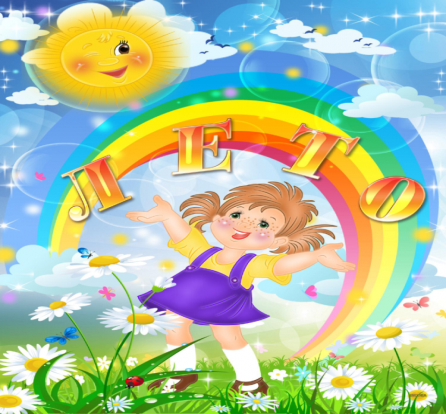 1. «Здравствуй лето!» Торжественное открытие лагерной смены.1. Выборы совета отряда (ко-мандир отряда, физорг, куль-торг, корреспондент и др.)1.Беседа – игра «Вредные привычки, «Суда над вредными привычками».1.Минутка истории.2. Инструктажи по технике безопасности.2. Оформление отрядных уголков, эмблем, визитная карточка.2. Конкурс рисунков о вредных привычках.2. Рисуем русского царя Петра I.3. Оборудование отрядных мест.3. Заседания совета командиров отряда.3.Викторина «Полезные витамины»3. Игра «Морской бой»4.Входная анкета обучающихся.4. Представление отрядов.4.Весёлые старты.4. Игра – квест «Петровские потехи»5. Организация деятельности дежурного отряда. Итоги недели.12 июня13 июня14 июня15 июня16 июня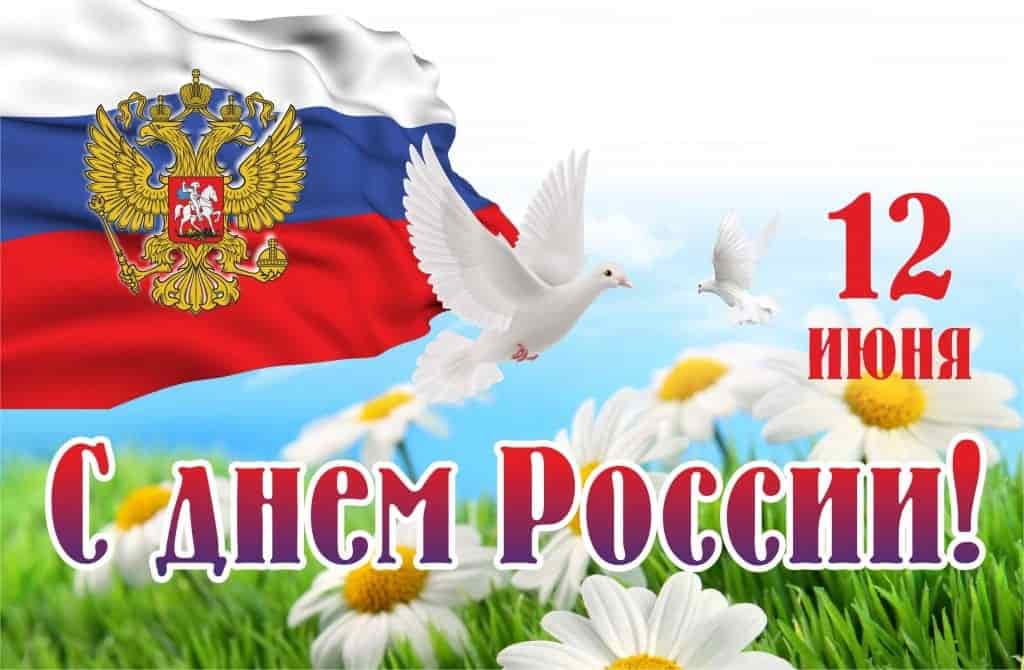 Тема: День «Фантазёры».Тема: День «Люби и знай свой край родной».Тема: День «Ускоренная Скорая помощь».Тема: День «Педагога и наставника».1.Посещение сельской библи-отеки. Инструктажи по прави-лам поведения в общественном месте.1.Беседа о родной деревне, история её создания.1.Беседа о военных врачах.1. Беседа об учителях, работа-ющих и кто уже на заслужен-ном отдыхе.2.Просмотр фильма – сказки «Золушка».2. Поделки из бросового материала.2.Игра – конкурс «Скорая помощь»2.«День учителя» Про-ведение мини-уроков.3.Викторина «Угадай книжного героя».3.Трудовой десант «Сделаем наш край чище».3. Игра-практикум «Оказание первой медицинской помощи».3. Игра «Поле чудес» про педагогов и детей.4.Показываем сказку. Спектакль.4. Озеленение школьной территории.4.Выпуск листовок, рисунков на тему «Оказание первой медицинской помощи»4. Букет любимому учителю. Поздравления, рисунки, поделки.5. Организация деятельности дежурного отряда. Итоги недели.ПонедельникВторникСредаЧетвергПятница19 июня20 июня21 июня22 июня		23 июняТема: День «Экологии» Тема: День «ГИБДД».Тема: День «Спорта» Воспитатели против детей.Тема: День «Памяти и скорби».Тема: День «Театра, Закулисье».1.Беседа «Нас мусор окружает или…»1.Беседа «Соблюдай ПДД». Стихи, загадки.1.Беседа «История возник-новения спортивных игр».1.Торжественная линейка «Мы помним». Возложение цветов к обелиску погибших воинов.1.Беседа «Театр в жизни человека, путешествие в историю театра».2.Экологический десант «Уборка школьной террито-рии».2.Путешествие со Светофориком «Игра по ПДД»2.Олимпийский забег.2.Музыкально-литературная композиция о ВОВ.2.Создаём театральный костюм на бумаге. Конкурс рисунков.3.Изучаем лекарственные травы нашей местности. Оформляем брошюру.3.Спортивный конкурс «Зелёная волна». 3.Соревнования по шашкам и шахматам, бадминтону.3.Рисунки «Дети против войны».3. КТД «Кукольный театр».4.Конкурс рисунков на экологическую тему.4.Создание газет по ПДД4. Подвижные игры на воз-духе. «Лисичкин клад» (поиск обеда со спортивными препятствиями).4.Просмотр фильма «Сын полка».4. Игровая программа «Гримерка». Учимся рисовать грим.5. Организация деятельности дежурного отряда. Итоги недели.26 июня27 июняТема: День «Инженера».Тема: День «Прощания».1.Беседа «Наука, робот, интернет»1.Беседа «Береги свою жизнь» по правилам безопасности в экстренных случаях.2.Как это сделано? Изготов-ление объёмных поделок из бумаги.2.Интеллектуальная игра «Что? Где? Когда?».3.Выпуск стенгазеты «Техника будущего»3.Закрытие лагеря. Подведение итогов отрядов.4.Выставка поделок. Награждение.4. Закрытие смены прощальный концерт «Расстаёмся друзья».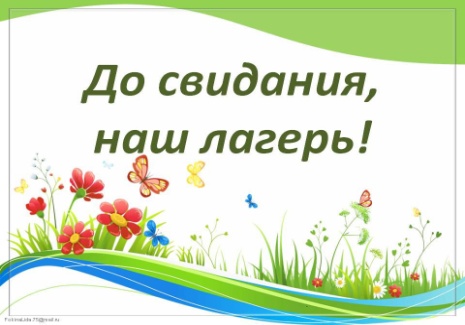 